      Příběh bílého jeřába           - meditace v pohybu -	                                    taichi-čchi-kungRelaxační  cvičení pro ženy, které potřebují ve svém životě zklidnění.Půvabná sestava ladných, plynulých a uvolněných pohybů.Cviky této sestavy znázorňují příběh člověka o jeho cestě tady na zemi.Pravidelné cvičení této sestavy vyrovnává  životní energie.Učí žít tady a teď.Celá sestava podporuje samoléčebné procesy našeho organismu i jeho spirituální rozvoj.Smyslem taichi čchi-kung je aktivovat energetických dráhách těla zablokovanou energii čchi.Napravuje držení těla a celé páteře, uvolňuje emoce a zklidňuje mysl.Pravidelné cvičení každé úterý od 18:45 – 20:15 hodin v tělocvičně nad Školní jídelnou ve Zruči nad Sázavou                                                    vhodné pro začátečníkydoporučuji přihlášení předem na č. 774 868 637cena 120 Kč/osoba/lekce 90 minut                                                Těším se na setkání.                                                  Dáša Fleková             lektorka programu TAO ženy   *  Živý čchi-kung, škola přírodní léčby                                                                                                                                         Tao ženy - vědomá cesta ženské krásy, zdraví a moudrosti.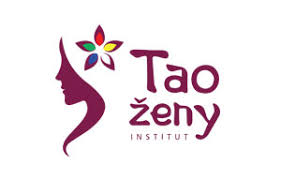 